3152/011
Ö 2
Typ: Albatros B.II
Tillverkad av FVM,Flygkompaniets Verkstad på Malmen
c/n:
Tillverkningsår: 1924

Ex:
3152 (Flygkompaniet)

1926-07-01 Överförd till Flygvapnet, fanns på Malmslätt med kod 3152 vid flygvapnets tillkomst.
1927-06 Överförd till F5, kod 011
1928-05-14 Haveri vid Klippan.
Stagbrott i stjärtpartiet.
Ff värnpliktig O. Harald Johansson och mekaniker vicekorpral Hans H.R. Sällberg omkom.
1928-05 Kasserad, totalhaveri.


Edit: Rättat haveridatumSenast redigerad av Lars Larsson 23 jun 2019, 08:50, redigerad totalt 1 gång.Lars LarssonInlägg: 3181Blev medlem: 23 feb 2008, 07:50Skriver Flygbok och kontaktat Monica AsknertGöran Jacobsson Kristinehamn070-2654476 goran.jacobsson72@telia.comMarianne Rytterdal Herndah hjälper honomSöka på Krigsarkivet.se övriga frågor osv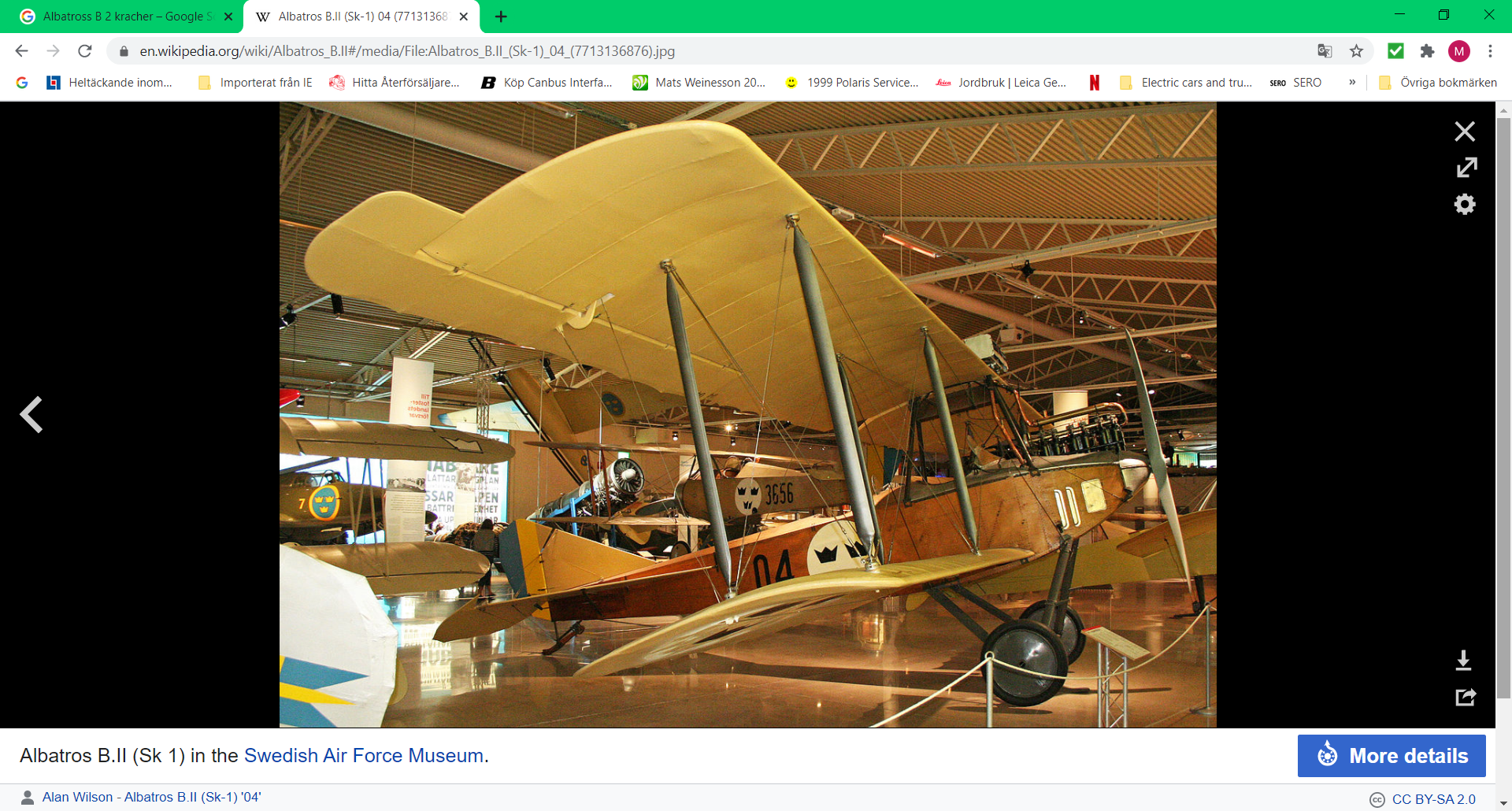 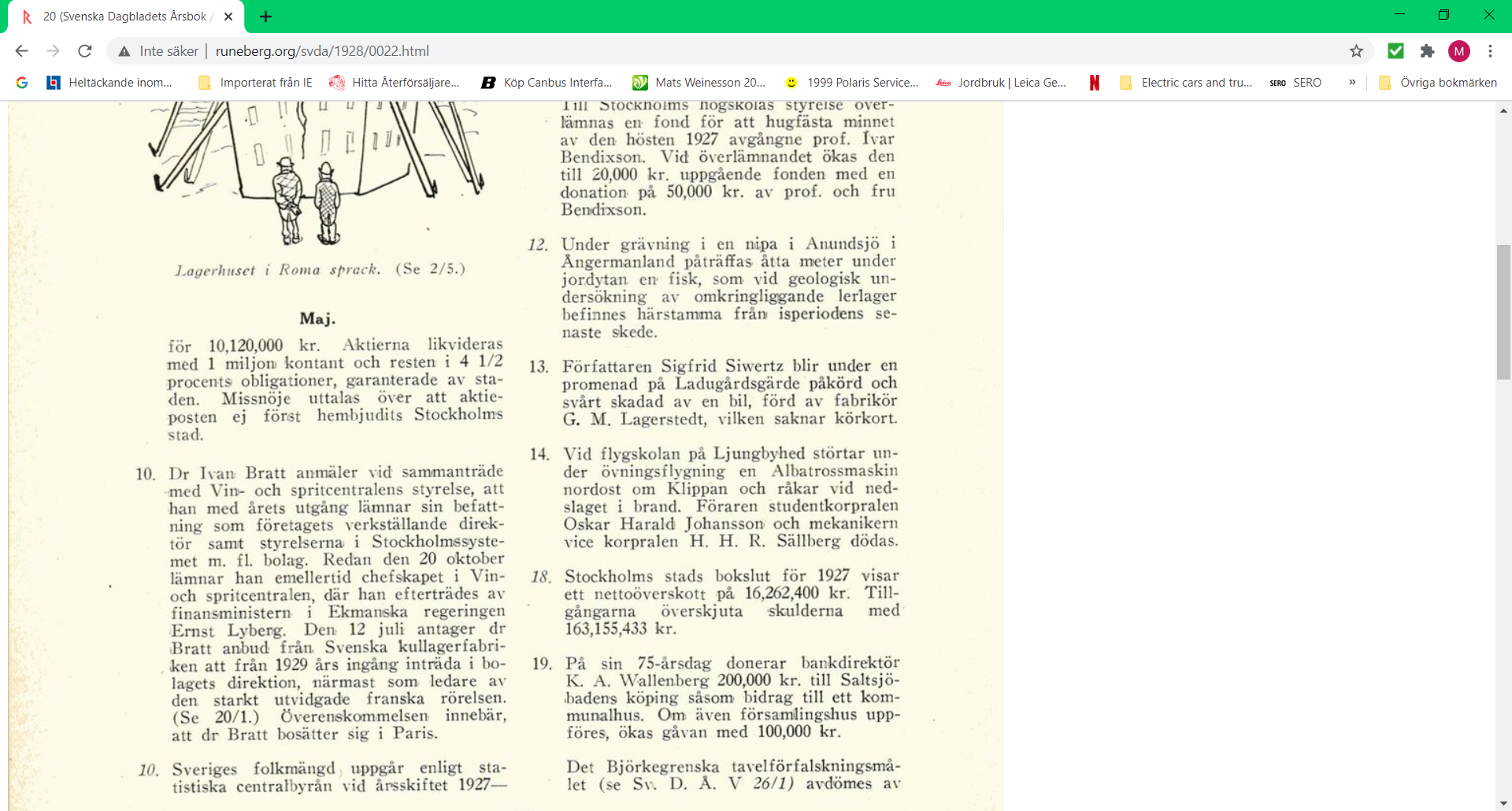 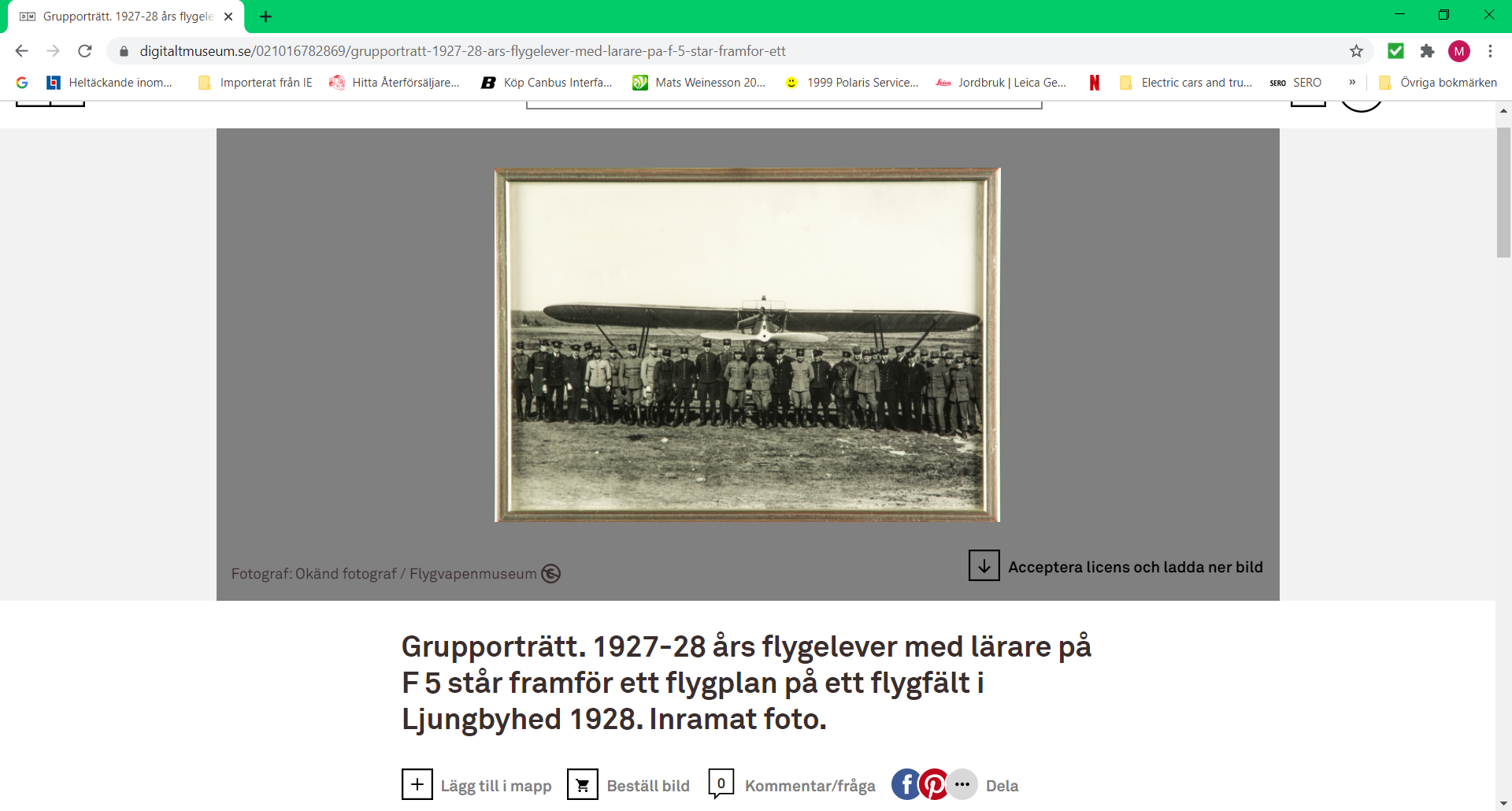 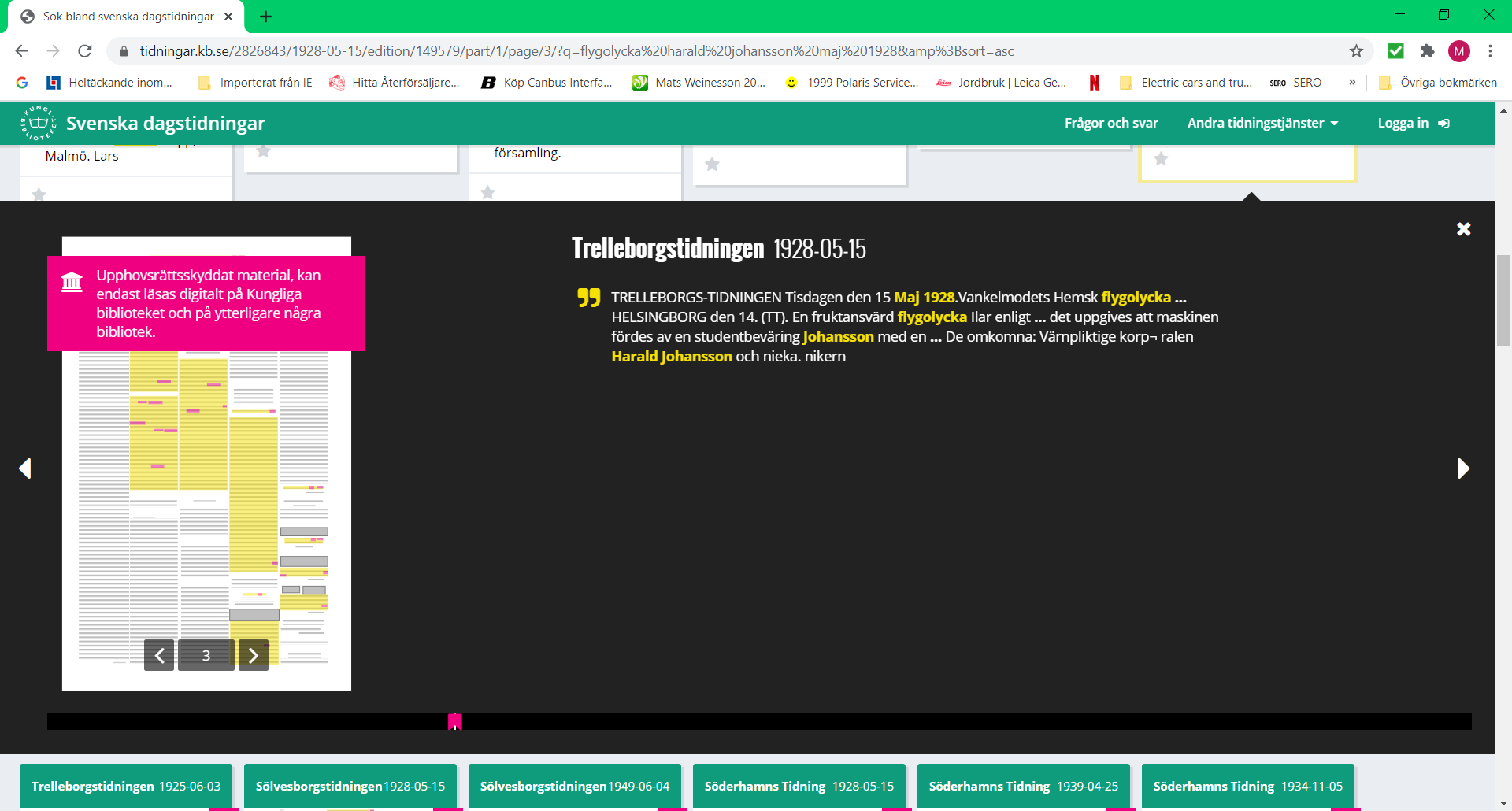 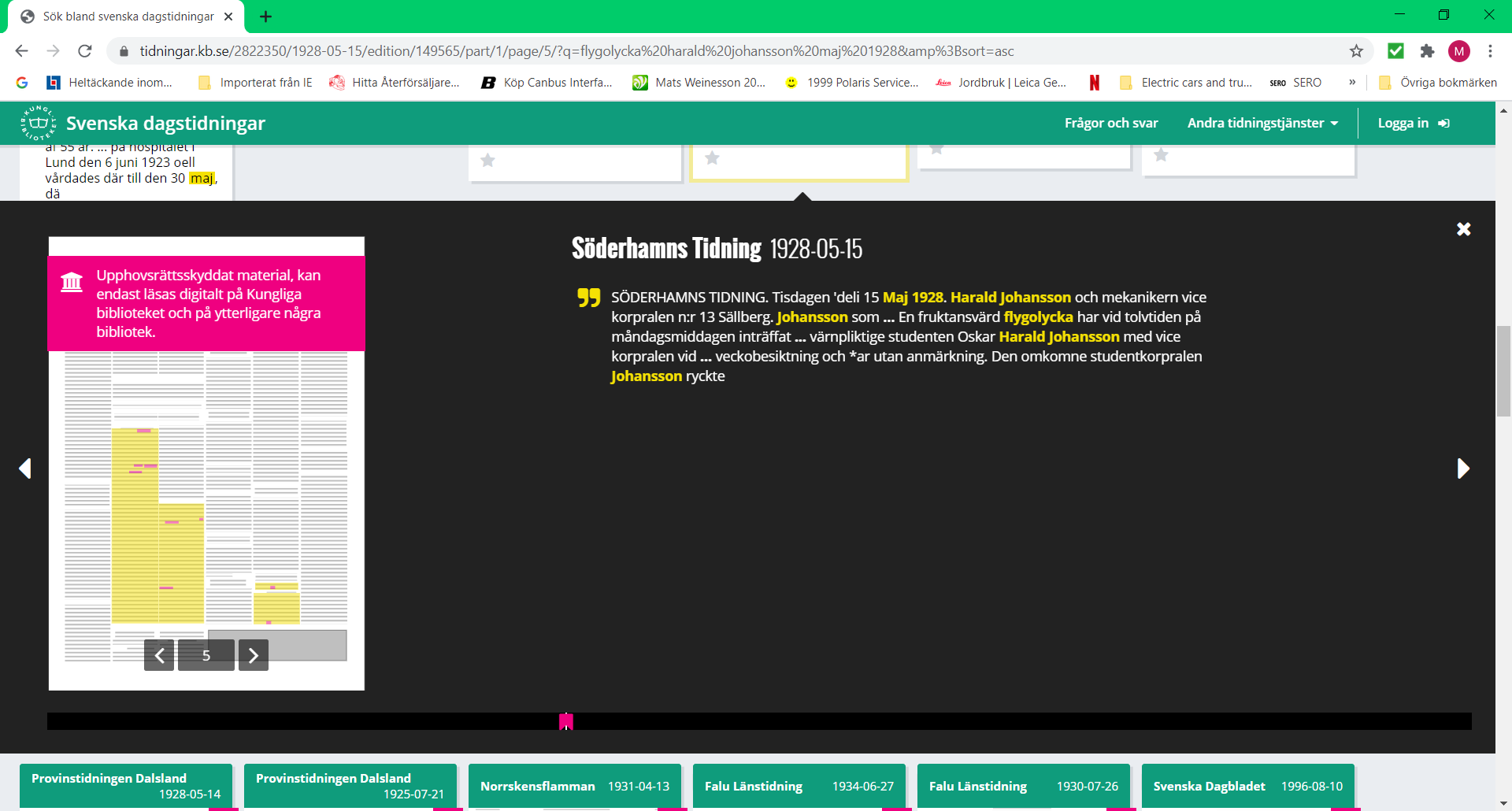 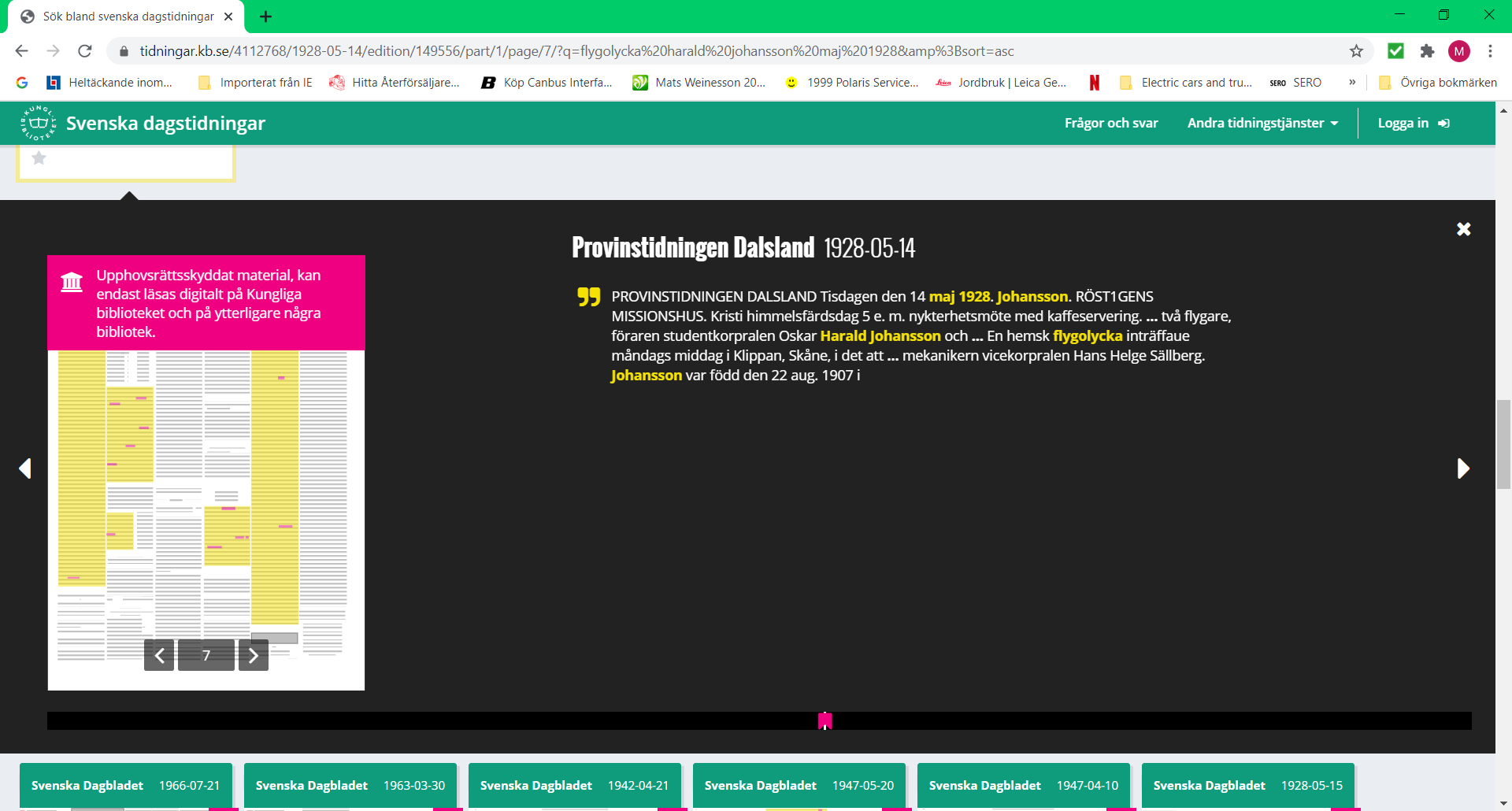 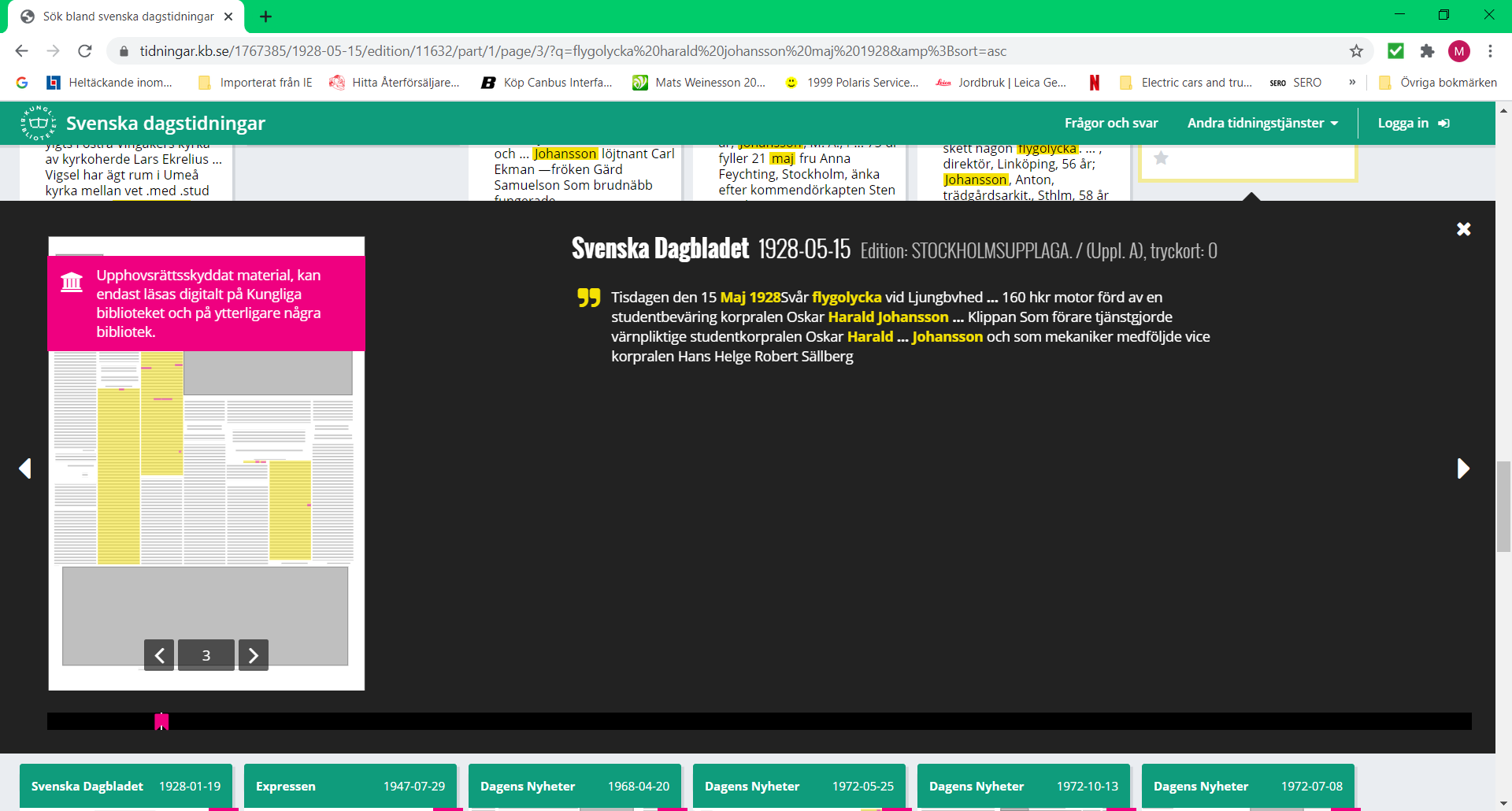 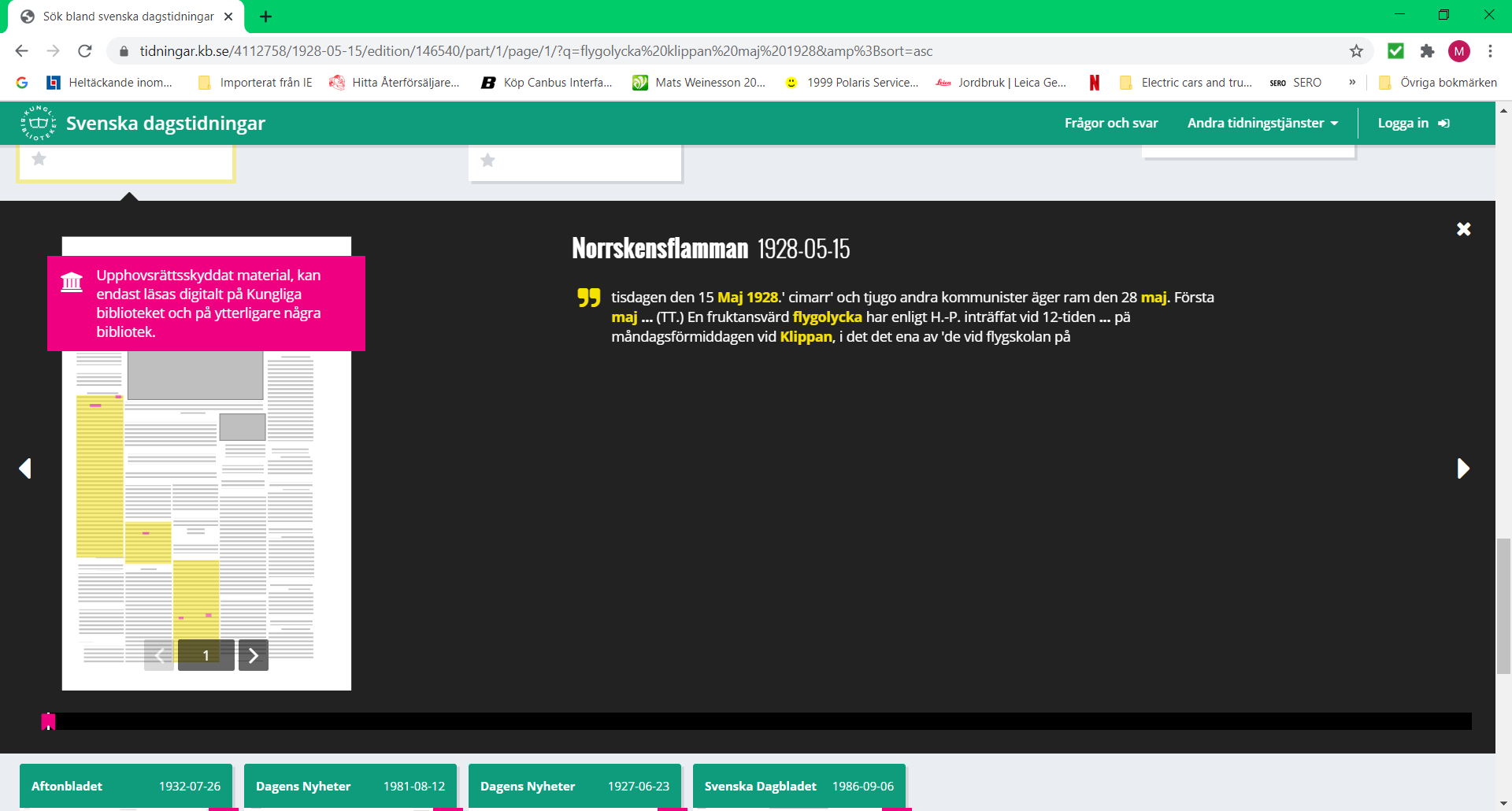 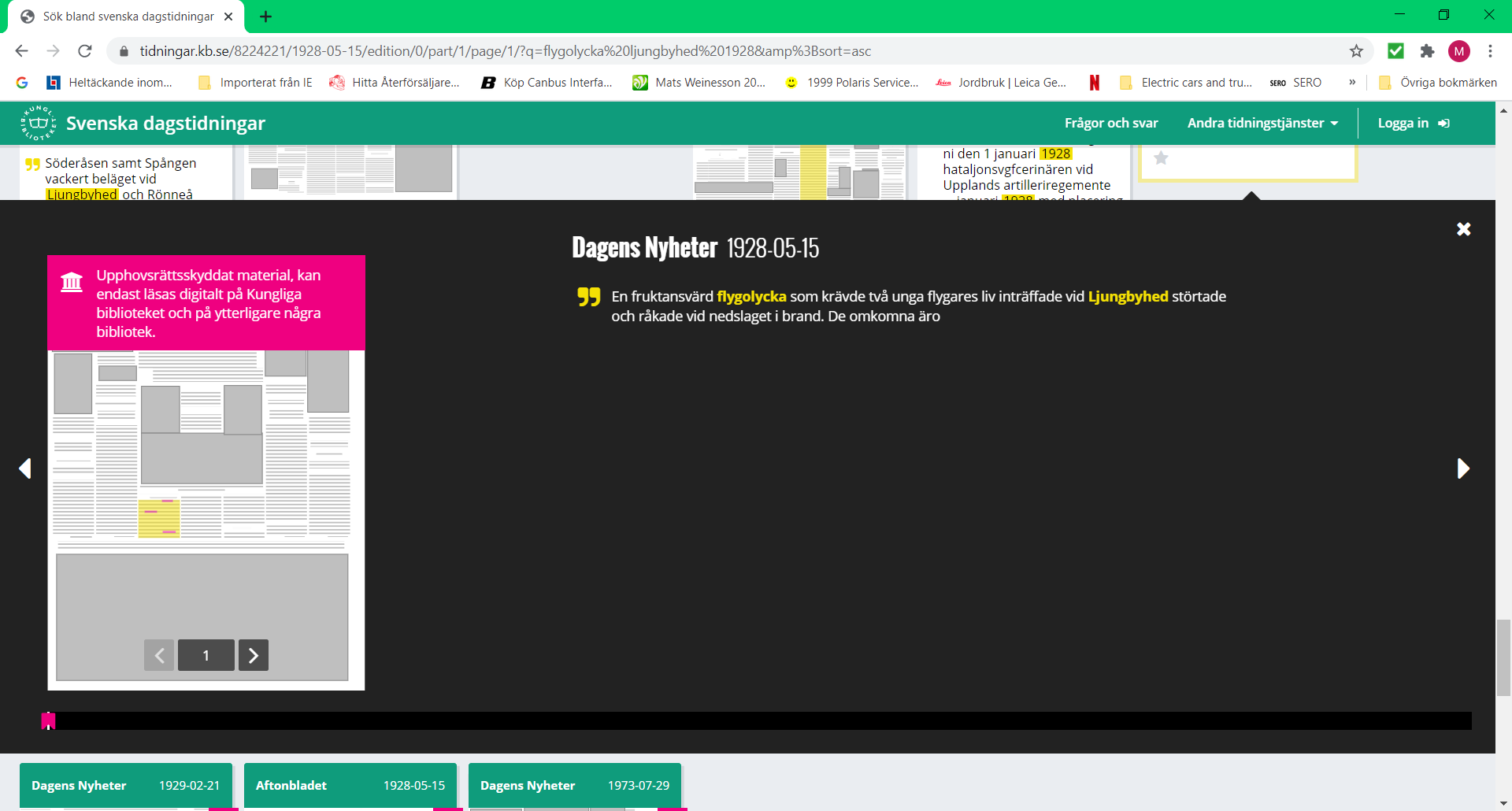 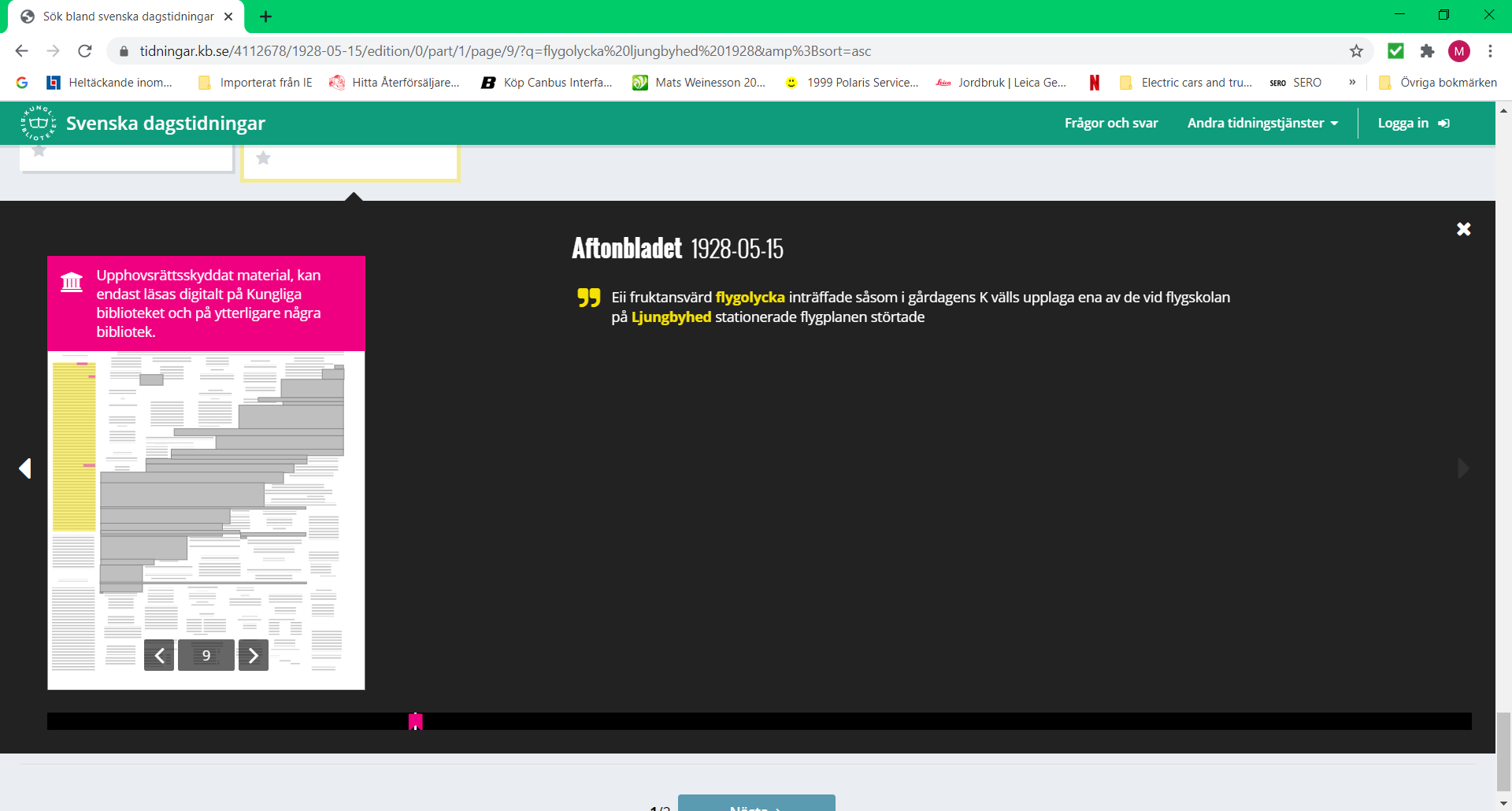 